  MADONAS NOVADA PAŠVALDĪBA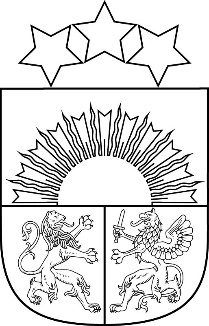 Reģ. Nr. 90000054572Saieta laukums 1, Madona, Madonas novads, LV-4801 t. 64860090, e-pasts: pasts@madona.lv ___________________________________________________________________________MADONAS NOVADA PAŠVALDĪBAS DOMESLĒMUMSMadonā2021.gada 17.augustā						            		  Nr.109								                  (protokols Nr.7, 17.p.)Par finansējuma piešķiršanu dokumentālās filmas “Es esmu runājusi” arhīvu materiālu atlasei, digitalizācijai un montāžas darbu veikšanaiMadonas novada pašvaldība 2021.gada 16.jūlijā ir saņēmusi režisores un scenāristes Virdžīnijas Lejiņas iesniegumu (reģistrēts Madonas novada pašvaldībā ar Nr. 2.1.3.6/21/138) ar lūgumu rast iespēju finansiāli atbalstīt dokumentālās filmas par Elvīru Baldiņu “Es esmu runājusi” izveides pabeigšanu.          Šobrīd norit darbs pie filmas par Elvīru Baldiņu “Es esmu runājusi” veidošanas. Dokumentālā filma par simtgadnieci, aktrisi Elvīru Baldiņu iecerēta kā pētījums par cilvēka mūžu, par dzīves jēgu un vērtībām, par dzimtās vietas, Madonas un Cesvaines puses nozīmi, viņas izaugsmes procesā. Ar Madonas novada tradīcijām, ar bērnībā iemīlētām tautas dziesmām, kuras ir caurvijušas visu Elvīras Baldiņas dzīvi.        Dokumentālās filmas projektu producē producentu grupa - SIA “Tumsa Music” sadarbībā ar SIA “Red Dot Media”. Filmas režisore Virdžīnija Lejiņa, mūzikas autors  komponists Raimonds Tiguls. Filmas pirmizrāde plānota 2021.gada 30.decembrī Latvijas Nacionālajā bibliotēkā.          Finansējuma piesaistīšanai tiek organizēta ziedojumu vākšanas kampaņa, sponsoru piesaiste, kā arī filmas projekts šogad atkārtoti tiks iesniegts Valsts Kultūrkapitāla fonda mērķprogrammas konkursā. Nepieciešamais finansējums filmas ražošanai un pabeigšanai ir EUR 38 000,00. Filmas radošā komanda vēršas pie Madonas novada pašvaldības ar lūgumu atbalstīt filmas izveides pabeigšanu, piešķirot tai 10% no kopējās projekta summas. Piešķirto naudas summu paredzēts izmantot arhīvu materiālu atlasei un digitalizācijai un montāžas darbu veikšanai. Noklausījusies sniegto informāciju, ņemot vērā 12.08.2021. Kultūras un sporta jautājumu komitejas un 17.08.2021. Finanšu un attīstības komitejas atzinumu, atklāti balsojot: PAR – 18 (Agris Lungevičs, Aigars Šķēls, Aivis Masaļskis, Andrejs Ceļapīters, Andris Dombrovskis, Andris Sakne, Artūrs Čačka, Gatis Teilis, Gunārs Ikaunieks, Guntis Klikučs, Iveta Peilāne, Kaspars Udrass, Māris Olte, Rūdolfs Preiss, Sandra Maksimova, Valda Kļaviņa, Vita Robalte, Zigfrīds Gora), PRET – NAV, ATTURAS – NAV, Madonas novada pašvaldības dome NOLEMJ:Piešķirt EUR 3800 (trīs tūkstoši astoņi simti euro, 00 centi) apmērā Virdžīnijas Lejiņas filmas “Es esmu runājusi” arhīvu materiālu atlasei, digitalizācijai un montāžas darbu veikšanai no Attīstības nodaļas 2021. gada pasākuma budžeta koda 082046 (Profesionālo izpildītāju viesizrādes un koncerti).         Madonas novada pašvaldībai slēgt līgumu ar filmas producentu SIA “Tumsa Music” par finansējuma piešķiršanu.     Domes priekšsēdētājs				      A.LungevičsNoviks 22034411